Fecha: 21 de noviembre de 2014Boletín de prensa Nº 1187ALCALDÍA PRESENTA DISEÑO DEL PRODUCTO TURÍSTICO DE PASTO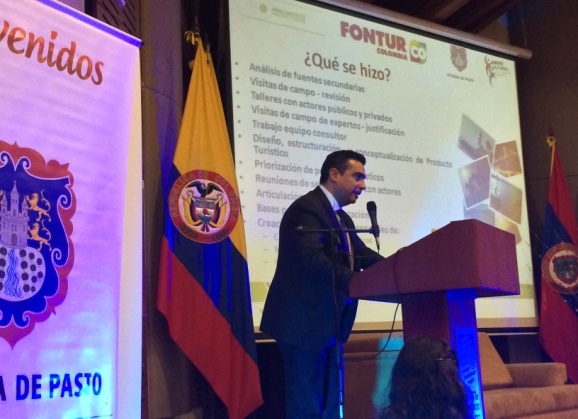 Fernando Mandre, director del proyecto del ‘Diseño del producto turístico sustentable y sostenible del municipio de Pasto’, expuso los cinco productos escogidos para que la capital de Nariño sea reconocida turísticamente a nivel nacional e internacional.De acuerdo al directivo, se trabajaron dos aspectos: naturaleza y cultura. En naturaleza, se escogió la laguna La Cocha y el Carnaval todo el año: en cultura, están los templos, el barniz y el tamo. “Dentro de La Cocha está el camino de Los Andes y La Amazonía, un producto que fue elaborado con la gente que habita más de 20 reservas naturales, las cuales pueden visitarse. El objetivo es explotar todo el contenido paisajístico existente en los alrededores de la laguna, sus encantos en flora y fauna y mostrar su existencia para Colombia y el mundo”.Después del diseño, donde se entregó un paquete turístico y un video promocional de los lugares más representativos de Pasto, según la Secretaría de Desarrollo Económico y Competitividad Luisa Fernanda Zapata Eraso, el paso a seguir es la implementación del producto turístico con apoyo del sector empresarial y los gobiernos local y nacional, para que el proyecto de promoción y divulgación  se haga realidad.La subsecretaria de Turismo Adriana Solarte López, manifestó que el diseño del producto turístico, es una iniciativa de la Alcaldía Municipal con apoyo de FONTUR y del cual AVIAEXPORT fue la empresa consultora. “La estrategia pretende generar crecimiento económico, social y cultural. El proyecto contó con una inversión de $274 millones de pesos, de los cuales FONTUR aportó $198 millones y la Administración Local $76 millones”. Al evento asistieron empresarios, representantes de agencias de viajes y turismo, sector hotelero y de restaurantes, además de autoridades locales y regionales.Contacto: Secretaria Desarrollo Económico, Luisa Fernanda Zapata. Celular: 3107354465POSTULACIÓN PROGRAMA DE VIVIENDA GRATUITA FAMILIAS ASENTADAS EN ZONA DE RIESGO NO MITIGABLELa Alcaldía de Pasto a través de Invipasto, informa que están abiertas las convocatorias a través de la Caja de Compensación Familiar de Nariño Comfamiliar, para que las familias asentadas en zona de riesgo no mitigable que han sido previamente focalizadas por el Departamento para la Prosperidad Social DPS, puedan adelantar el proceso de postulación al programa de vivienda gratuita y acceder a los cupos que aún están disponibles para este grupo poblacional. El director de Invipasto Mario Enríquez Chenas, indicó que los barrios o sectores focalizados son los siguientes: Alameda I y II, albergues, El común, sector Loma del Carmen, Cementerio, de igual modo Bella Vista, La Independencia, Marquetalia, Juanoy Alto, San Antonio de Padua, El Polvorín, Figueroa, Altos de Bella Vista Jamondino, Rosal de Oriente, Pejendino Reyes, Santa Matilde, Ojo de Agua, Caicedo y Emilio Botero.El funcionario invitó a los interesados para que consulten los listados directamente en Comfamiliar de Nariño, o en las oficinas de Invipasto y adelanten el proceso de postulación. “Les recordamos a las personas que los trámites no tienen ningún costo por lo que deben abstenerse de entregar dineros a terceros o supuestos intermediarios”. Contacto: Director INVIPASTO, Mario Enríquez Chenas. Celular: 3182544376COMUNIDAD DE VILLA LUCÍA SE REUNE CON EQUIPO TÉCNICO DEL POT, INGEOMINAS Y DGRDFuncionario de la Alcaldía de Pasto con el equipo del Plan de Ordenamiento Territorial se reunieron en el salón comunal del barrio Villa Lucía para atender las inquietudes respecto a la propuesta del POT ‘Pasto territorio con sentido 2014-2027’.Según estudios realizados por el Servicio Geológico y la Dirección de la Gestión del Riesgo de Desastres DGRD, éste sector tiene colapsos por actividades de aprovechamiento subterráneo de recursos minerales, lo que pone a las familias de aproximadamente 350 predios en condición de riesgo. La propuesta del POT define que la gestión del riesgo en los procesos de planeación y ordenamiento territorial, permitirá establecer acciones para la prevención y reducción de pérdidas humanas.El director del DGRD Diego Gómez Cabrera, explicó que se están realizando los estudios de microzonificación sísmica de Pasto fase I sector Villa Lucía, resultados previas indican que hay áreas donde puede generarse un desastre de gran magnitud, en donde ninguna acción técnica tiene valor si se hace de forma aislada por cuanto la subsidencia cobija varias viviendas e inclusive manzanas completas.La comunidad realizó varias preguntas y expuso sus inquietudes al respeto. El secretario de Planeación Víctor Raúl Erazo Paz, agradeció a todos los participantes y especialmente al presidente del Consejo Territorial de Planeación por la invitación a escuchar la parte técnica de la propuesta que en las próximas semanas será debatida en el Concejo Municipal.Contacto: Secretario de Planeación, Víctor Raúl Erazo Paz. Celular: 3182852213	PLATAFORMA RUNT FUERA DE SERVICIOJaime Hernán Rojas Ortiz, Subsecretario de Registro de la Secretaría de Tránsito y Transporte Municipal informó que la plataforma Runt - (Registro Único Nacional de Transito), una vez más, presenta fallas en todo el territorio nacional afectando los servicios que presta la dependencia en la capital de Nariño, como la expedición  de las licencias de conducción, licencias de tránsito y otros trámites que se dan a conocer a través del sistema.El funcionario reiteró a la comunidad que una vez se supere este impase que es de responsabilidad del Ministerio de Transporte, se reanudará el servicio en la dependencia municipal. "Los inconvenientes presentados no dependen de la Secretaría  de Tránsito, el Runt es una plataforma que se maneja desde la capital del país, esperamos que la ciudadanía comprenda y estamos atentos de la información que envíen desde Bogotá", precisó el subsecretario.FINAL CONCURSO DE MÚSICA CAMPESINAEl domingo 23 de noviembre, se cumplirá con la final del Concurso Municipal de Música Campesina, así lo informó la Secretaria de Cultura, María Paula Chavarriaga Rosero, quien indicó que la iniciativa se posiciona como el escenario donde los artistas del sector rural así como las nuevas generaciones, comparten sus composiciones y evidencian el talento con el que cuenta la región.La funcionaria indicó que la jornada de cierre tendrá lugar en el Centro Cultural Pandiaco a partir de las 2:00 de la tarde e invitó a la comunidad acompañar a las agrupaciones que a través del sonsureño como expresión musical autóctona, promueven la identidad campesina, al mismo tiempo recordó que el jurado calificador está conformado por: Luis Gabriel Arteaga, Jorge Eliecer Guerrero Delgado y Mario Rodríguez Saavedra.Contacto: Secretaria de Cultura, María Paula Chavarriaga R. Celular: 3006196374PRIMER FESTIVAL AGROCOMERCIAL EN CORREGIMIENTO DE MAPACHICOEste domingo 23 de noviembre desde las 9:00 de la mañana en el corregimiento de Mapachico, se realizará el primer festival agro comercial, ‘Productos y sabores de mi tierra’ con la participación de ocho asociaciones vinculadas a la Secretaría de Agricultura, las cuales ofrecerán toda clase de platos típicos de la región, como también productos que se están cultivando empleando las buenas prácticas que se han implementado a través del acompañamiento y las asesorías de los profesionales de esta dependencia.Luis Efrén Delgado Muñoz, secretario de Agricultura de la Alcaldía de Pasto, invitó a la comunidad en general para que asista y disfrute de la comida, productos, así como las danzas de niños, niñas, jóvenes y adultos; y el grupo de tecno cumbia habitual en nuestros eventos.Este evento tiene como objetivo, promocionar y acercar a la comunidad de Mapachico y reducir la cadena de intermediarios en la comercialización de los productos lácteos, cárnicos y agrícolas. “Hemos trabajado durante todo el año con las asociaciones, se les ha brindado capacitaciones tanto en agricultura limpia, manipulación de alimentos, entre otros temas, para que puedan ampliar su oferta”, concluyó Delgado Eraso.  La próxima jornada se realizará en La Caldera el domingo 30 de noviembre, con el cual se cierra esta serie de eventos que se ha realizado en los diferentes corregimientos del Municipio de Pasto impulsando al sector rural.Contacto: Secretario de Agricultura, Luis Efrén Delgado Eraso. Celular: 3204053434ESTE DOMINGO 23 DE NOVIEMBRE JORNADA DE CONVIVENCIA EN MAPACHICOCon el propósito de mejorar el bienestar y el acercamiento con los corregimientos, la Secretaría de Gobierno a través de la Subsecretaría de Convivencia y Derechos Humanos invita a la comunidad a participar activamente de la Jornada de Convivencia, Acceso a la Justicia, y Seguridad Ciudadana, que se realizará este domingo 23 de noviembre en el corregimiento de Mapachico desde las 11:00 de la mañana.La Subsecretaría de Convivencia y Derechos Humanos Diana María Molina Portilla, manifestó que la jornada permite a los habitantes realizar diligencias en las secretarías de  Salud, Educación, Gestión Ambiental, Vivienda, Servicios Públicos, Deportes e Infraestructura además de recibir asesoría jurídica a través de los profesionales del derecho.Contacto: Subsecretaria de Convivencia y Derechos Humanos, Diana Molina. Celular: 3137657805CLAUSURA DE ESCUELAS DE FORMACIÓN INTEGRAL EN ARTES Y OFICIOSLa Alcaldía de Pasto a través de la Secretaría de Cultura Municipal invita a la comunidad en general a participar de la clausura de la Escuela de Formación Integral en Artes y Oficios este domingo 23 de noviembre en el polideportivo del corregimiento de San Pedro de La Laguna a partir de la 1:00 de la tarde. Para la jornada se ha programado una agenda cultural con la presentación de danzas y música que han aprendido los niños, niñas y adolescentes que conforman el corredor oriental de estas escuelas de los corregimientos de Cabrera, Buesaquillo, San Fernando y el corregimiento de San Pedro de La Laguna. Gabriel Eduardo Nieva Narváez, Subsecretario de Formación y Promoción, manifestó que esta estrategia permite socializar los procesos dancísticos y musicales de las Escuelas de Formación Integral en Artes y Oficios de la Secretaría de Cultura. “Es clave inculcar en los niños y niñas el arte y la danza desde pequeños. Esto nos permite tener unas bases para seguir abonando las expresiones lúdicas y artísticas del municipio”. Adicionalmente quienes se den cita a presenciar este evento cultural podrán disfrutar de platos típicos preparados por pobladores del lugar, así como participar en la rifa una bicicleta y otros detalles gracias a  patrocinadores como Avante,  Pasto Deporte y la cooperativa Colácteos.Contacto: Subsecretario de Formación y Promoción, Gabriel Nieva Narváez. Celular: 3003068199RED DE ESCUELAS DE FORMACIÓN SE VINCULARÁN A ¡CELEBRA LA MÚSICA!El Ministerio de Cultura, reconociendo la diversidad y riqueza de las prácticas y procesos de formación musical, propone por cuarto año consecutivo una jornada de múltiples y variados conciertos bajo la denominación de ¡Celebra la Música!Es por ello que este domingo 23 de noviembre la Red de Escuelas de Formación Musical de la Alcaldía de Pasto, se sumará a esta actividad en un desfile con los180 niños y niñas que integran la red. El evento iniciará a las 9:00 de la mañana en la Plaza de Nariño y llegará a la concha acústica Agustín Agualongo sobre las 11:00 de la mañana.  Para más información consultar el siguiente link: http://celebralamusica.mincultura.gov.co/ Contacto: Gerente Red de Escuelas de Formación Musical, María José Eraso. Celular: 3015620414CELEBRACIÓN DÍA DE LA ACCIÓN COMUNALEn el marco del Plan de Desarrollo Pasto trasformación Productiva 2012 -2015 la Alcaldía de Pasto a través de la Secretaría de Desarrollo Comunitario invita a la celebración del Día de la Acción Comunal, en reconocimiento a la dirigencia comunitaria. La secretaría de la dependencia Patricia Narváez Moreno informó que el acto cultural y el almuerzo se realizarán el domingo 23 de noviembre a las 11:00 de la mañana en el Club del Comercio. “Gracias a su liderazgo estamos transformado la visión de ciudad en realidad”.Contacto: Secretaria de Desarrollo Comunitario, Patricia Narváez Moreno. Celular: 3014068285SE HABILITA TRÁNSITO POR INTERSECCIÓN DE LA CALLE 16 CON CARRERA 33La Alcaldía de Pasto y Avante SETP informan a la comunidad que se habilitó el tráfico vehicular por el cruce de la carrera 33 con calle 16 con lo que se mejora la movilidad en el sector. Esta vía permite circular desde el barrio San Ignacio y la zona de Unicentro hacia al sector de Paraná y la Universidad Mariana.En la próxima semana, tras concluir el proceso de fraguado y sellamiento de juntas, también se habilitará la intersección de la calle 16 con la carrera 32, una de las principales vías de esta parte de la ciudad, informó Jorge Hernando Cote, gerente de Avante. En la calle 16 continúan los trabajos en el espacio público con la construcción de andenes y sardineles en todo el tramo intervenido desde la carrera 30 hasta la Panamericana.Contacto: Gerente AVANTE SETP Jorge Hernando Cote Ante. Celular: 3148325653MÁS DE 100 EMPRESARIOS PARTICIPAN DE RUEDA SOCIAL DE NEGOCIOSLa Oficina de Género de la Alcaldía de Pasto con el apoyo de Propaís, desarrollaron la cuarta rueda social de negocios, actividad que busca nuevas oportunidades comerciales para las mujeres y la población vulnerable, víctimas del conflicto y violencia de género. La Jefe de la Oficina de Género Silvia Stella Meneses Camino, indicó que este es un ejercicio de gestión comercial y de apoyo social en el que participaron 100 empresarios de sector informal, compradores nacionales. La funcionaria manifestó que estos espacios son importantes a nivel local porque permiten dar a conocer a la ciudadanía los servicios que presta la dependencia los cuales son gratuitos y en donde se pueden presentar denuncias respecto a violencia de género.La representante legal de la Asociación Macaf Emprendimiento y Creación, María Evelyn Cabrera expresó que esta entidad se dedica a la elaboración de productos artesanales, como mochilas, bolsos en fique, terminados en cuero, mochilas, productos reciclables. “La Administración Municipal ha sido de gran apoyo ya fuimos beneficiados con un proyecto que nos entregó materia prima y maquinaria, esto nos ha hecho crecer. Es importante resaltar que la Secretaría de Desarrollo Económico nos ha tenido en cuenta en las diferentes ferias y eventos para promocionar nuestros productos”. Contacto: Jefe Oficina de Género, Silvia Stella Meneses Camino. Celular: 321646844428 DE NOVIEMBRE PREMIAN GANADORES DE OLIMPIADAS DE LECTURA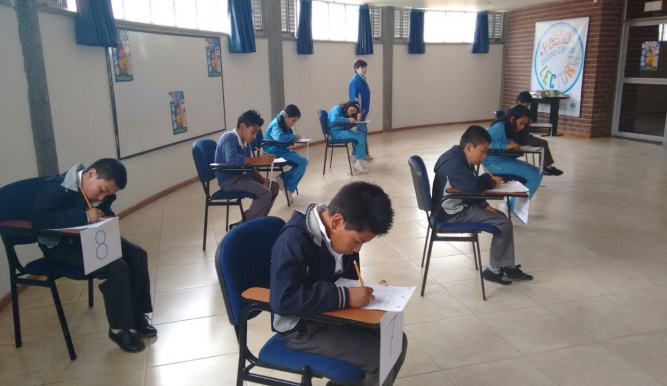 Un total de 450 niños y niñas de tercero, cuarto y quinto de primaria de instituciones públicas y privadas, participaron de las Décimo Quintas Olimpiadas de Lectura que organiza la Secretaría de Educación de Pasto en articulación con Comfamiliar de Nariño a través de la Biblioteca Pública de los Barrios Surorientales.Nastia Villota, profesional universitaria de la Secretaría de Educación, explicó que en las olimpiadas se evalúa la compresión de lectura que tiene un valor del 70% y el nivel con un 30% al momento de la calificación. La funcionaria señaló que el viernes 28 de noviembre a las 9:00 de la mañana en el hotel Agualongo, se premiará a los tres primeros puestos de cada curso y se entregarán incentivos a los ganadores.COMUNA 10 PARTICIPA EN CARAVANA ‘BACANO SER BUEN CIUDADANO’ Los habitantes de la comuna 10 se dieron cita en el polideportivo del barrio Libertad para participar de la décima jornada de la campaña ‘Bacano ser buen ciudadano’, donde arribó la caravana por la convivencia y la cultura ciudadana que adelanta la Secretaria de Gobierno y de Cultura del Municipio. En la jornada se realizó la entrega de premios como balones, sombrillas, mugs, agendas y otros, como reconocimiento a las personas comprometidas con el cambio cultural.La Subsecretaria de Cultura Ciudadana, Magda Cadena Jiménez, destacó la participación de los ciudadanos de los distintos barrios donde se ha cumplido con la caravana. “Seguimos premiando y educando a la comunidad en temáticas como la disposición adecuada de las basuras, aporte al medio ambiente, campaña de pólvora, entre otros”.En la jornada, se destacó la presentación del ballet Intiwayra de la comuna 10. El director de la agrupación, Rubén España, calificó como importante esta iniciativa que promueve la cultura ciudadana y fortalece los valores artísticos para generar buenas prácticas y apoyar el cambio cultural y transformación de la capital de Nariño. La próxima jornada se cumplirá el martes 25 de noviembre en la comuna 11 y el jueves 27 en la comuna 12. La caravana ‘Bacano ser buen ciudadano’, cuenta con el apoyo de diferentes dependencias de la Administración Local y entidades descentralizadas como EMAS, Sistema Estratégico de Transporte Público AVANTE, Empopasto, Sepal y Policía Metropolitana.Contacto: Subsecretaria de Cultura Ciudadana, Magda Cadena Jiménez. Celular: 3137982856CORO DE VOCES GIOIA, CONTINÚA RECAUDANDO FONDOS PARA VIAJE A MÉXICOCon una presentación musical y periodistas de varias emisoras del municipio, se llevó a cabo la Radiotón organizada por la Red de Escuelas de Formación Musical y que permitió recaudar parte de los fondos para el viaje de los integrantes del Coro de Voces Blancas Gioia quienes representarán a Colombia en 'III Festival Internacional Tlaxcala Canta' que se realizará en México el jueves 27 de noviembre.La directora del coro, Carolina Cortés, manifestó que el viaje a México es uno de los sueños que tienen los niños y niñas del coro al tiempo que agregó que es una oportunidad para que a nivel internacional se conozca el talento de Colombia en esta materia. “Las personas que nos quieran apoyar con algún dinero, lo pueden consignar en la cuenta de ahorros del Banco Caja Social Nº 24048705411”. En México los integrantes del Coro de Voces Blancas Gioia, se presentarán en seis eventos en los cuales interpretarán música nariñense y colombiana. EN EL BARRIO EL PROGRESO, SE REALIZARÁ FESTIVAL AMBIENTAL​ DE EMASDespués de un proceso de sensibilización puerta a puerta que duró 15 días con residentes y comerciantes del contorno de la plaza de mercado El Potrerillo y los barrios aledaños a la misma, este sábado 22 de noviembre a partir de las 9:00 de la mañana, la Empresa Metropolitana de Aseo - Emas, hace la entrega simbólica de estos sectores, en los cuales se erradicaron puntos críticos sanitarios, se informó a toda la ciudadanía sobre el manejo de residuos sólidos y horarios de recolección.​Para Emas es de gran importancia dar a conocer el impacto ambiental que genera el arrojar residuos y desechos sobre el espacio público, especialmente en este sector tan concurrido de la ciudad donde se evidenciaba de manera diaria la presencia de todo tipo de materiales en las vías de acceso, entradas de la plaza de mercado y de los barrios contiguos, así como elementos de desecho de las chatarrerías del barrio El Progreso y en la vía pública.​Líderes del sector, habitantes y comerciantes, participaron activamente de la sensibilización, comprometiéndose con la empresa​ para tener un entorno agradable, que genere un impacto positivo para visitantes, clientes y ciudadanía. Contacto: Jefe Oficina Comunicaciones EMAS, Catalina Bucheli. Celular: 3007791661 3176592189Pasto Transformación ProductivaOficina de Comunicación Social Alcaldía de Pasto